   ARARAQUARA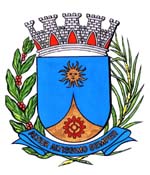   1455 /17.:  e Vice-Presidente TENENTE SANTANA:DEFERIDA.Araraquara, _________________                    _________________Considerando que este Vereador tem sido indagado por diversos comerciantes de Araraquara sobre a cobrança da “Taxa de Poder de Polícia” pela Prefeitura;Considerando que muitos comerciantes estão entendendo erroneamente que essa taxa serve para custear o trabalho da Polícia Militar no policiamento da cidade;Considerando que no último dia 23, o jornal O Imparcial publicou matéria intitulada “Taxa de Poder de Polícia da Prefeitura deixa comerciantes em dúvida”;Considerando que é preciso esclarecer os comerciantes, que a Taxa de Poder de Polícia nada tem haver com o serviço de policiamento preventivo ou repressivo;Considerando que também se faz necessário esclarecer que “contribuinte das Taxas de Poder de Polícia é a pessoa física ou jurídica cuja atividade está sujeita à fiscalização do Poder Público. As taxas de poder de polícia tem como fato gerador o exercício regular do poder de polícia administrativa do Município, mediante a realização de diligências, exames, inspeções, vistorias, controle e fiscalização e outros atos administrativos”, conforme informou o jornal O Imparcial;segue...continuação da indicação nº ____________/17.Indico ao Senhor  Municipal, a  de   entendimentos com o setor competente, a fim de que seja feito um esclarecimento junto aos contribuintes da Taxa de Poder de Polícia, sobre a finalidade da cobrança dessa taxa, para deixa-los seguros quanto ao seu pagamento.Araraquara, 29 de março de 2017.TENENTE SANTANAVereador e Vice-PresidenteEM./ Taxa de Poder de Polícia